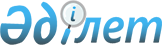 "Солтүстік Қазақстан облысы Тайынша ауданының 2014-2016 жылдарға арналған бюджеті туралы" Солтүстік Қазақстан облысы Тайынша ауданы мәслихатының 2013 жылғы 25 желтоқсандағы N 149 шешіміне өзгерістер мен толықтырулар енгізу туралы
					
			Күшін жойған
			
			
		
					Солтүстік Қазақстан облысы Тайынша аудандық мәслихатының 2014 жылғы 11 сәуірдегі N 173 шешімі. Солтүстік Қазақстан облысы Тайынша ауданының Әділет басқармасында 2014 жылғы 28 сәуірде N 2684 болып тіркелді. Қолданылу мерзімінің өтуіне байланысты күші жойылды (Солтүстік Қазақстан облысы Тайынша ауданы мәслихаты аппаратының 2015 жылғы 2 ақпандағы N 12.2.6-18/23 хаты)      Ескерту. Қолданылу мерзімінің өтуіне байланысты күші жойылды (Солтүстік Қазақстан облысы Тайынша ауданы мәслихаты аппаратының 02.02.2015 N 12.2.6-18/23 хаты).



      2008 жылғы 4 желтоқсандағы Қазақстан Республикасы Бюджет Кодексінің 104-бабы 5-тармағы, 106-бабы 1-тармағы, 109-бабы 1, 5-тармақтарына, "Нормативтік құқықтық актілер туралы" Қазақстан Республикасы 1998 жылғы 24 наурыздағы Заңының 21 бабына сәйкес Солтүстік Қазақстан облысы Тайынша ауданының мәслихаты ШЕШТІ:



      1. "Солтүстік Қазақстан облысы Тайынша ауданының 2014-2016 жылдарға арналған бюджеті туралы" Солтүстік Қазақстан облысы Тайынша ауданы мәслихатының 2013 жылғы 25 желтоқсандағы № 149 шешіміне (нормативтік құқықтық актілердің мемлекеттік тіркеу Тізілімінде 2014 жылғы 21 қаңтарда № 2499 болып тіркелген, "Тайынша таңы" 2014 жылғы 7 ақпандағы № 5 аудандық газетінде, "Тайыншинские вести" 2014 жылғы 7 ақпандағы № 5 аудандық газетінде жарияланған) мынадай өзгерістер мен толықтырулар енгізілсін: 



      1 тармақ мынадай редакцияда жазылсын:

      "Солтүстік Қазақстан облысы Тайынша ауданының 2014-2016 жылдарға арналған бюджеті (әрі қарай аудандық бюджет) тиісінше 1, 2және 3 қосымшаларға сәйкес, оның ішінде 2014 жылға мынадай көлемде бекітілсін:

      1) кірістер – 4905073, 2 мың теңге, оның ішінде: 

      салықтық түсімдер бойынша – 713196 мың теңге;

      салықтық емес түсімдер бойынша – 14011, 3 мың теңге;

      негізгі капиталды сатудан түсетін түсімдер бойынша – 111500 мың теңге;

      трансферттер түсімдері бойынша – 4066365, 9 мың теңге;

      2) шығындар – 4938835, 8 мың теңге;

      3) таза бюджеттік кредит беру – 11312, 6 мың теңге, оның ішінде:

      бюджеттік кредиттер – 12982 мың теңге;

      бюджеттік кредиттерді өтеу - 1669, 4 мың теңге;

      4) қаржы активтерімен жасалатын операциялар бойынша сальдо – 0 мың теңге;

      оның ішінде:

      қаржы активтерін сатып алу - 0 мың теңге;

      мемлекеттік қаржы активтерін сатудан түскен түсімдер – 0 мың теңге;

      5) бюджет тапшылығы (профициті) – - 45075, 2 мың теңге;

      6) бюджет тапшылығын қаржыландыру (профицитін пайдалану) - 45075,2 мың теңге. 

      займдардың түсімі – 12982 мың теңге;

      займдарды өтеу – 1669, 4 мың теңге;

      бюджеттік қаражаттардың пайдаланатын қалдығы – 33762, 6 мың теңге".



      5 тармақ мынадай редакцияда жазылсын:

      "5. "2014 жылға арналған ауданның жергілікті атқарушы органының резерві 2546 мың теңге сомасында бекітілсін". 



      8 тармақ мынадай редакцияда жазылсын:

      "8. 2014 жылға арналған республикалық бюджеттен түсетін нысаналы трансферттер мынадай көлемдерде есепке алынсын:

      1) 12291 мың теңге сомасында "Қазақстан Республикасының 2011-2020 жылдарға арналған білім беруді дамыту Мемлекеттік бағдарламасын бекіту туралы" Қазақстан Республикасы Президентінің 2010 жылғы 7 желтоқсандағы № 1118 Жарлығымен бекітілген Қазақстан Республикасының 2011-2020 жылдарға арналған білім беруді дамыту Мемлекеттік бағдарламасын іске асыруға, оның ішінде:

      негізгі орта және жалпы орта білім беру мемлекеттік мекемелерінде физика, химия, биология кабинеттерін оқу құралдарымен жабдықтауға – 12291 мың теңге; 

      2) мектепке дейінгі білім беру ұйымдарында мемлекеттік білім беру тапсырысын іске асыруға – 75121 мың теңге;

      3) үш деңгейлік жүйе бойынша біліктіліктерін арттырудан өткен мұғалімдердің еңбекақыларын көтеруге - 25504 мың теңге;

      4) ауылдық елді мекендерде сумен жабдықтау жүйесін дамытуға - 166788 мың теңге;

      5) инженерлік коммуникациялық инфрақұрылымды жобалау, дамыту, жайластыру және (немесе) сатып алуға - 104264 мың теңге;

      6) тұрғын үйді жобалау, салу және (немесе) сатып алуға - 181254 мың теңге;

      7) сумен жабдықтау және су бұрғыш жүйесін дамытуға - 700000 мың теңге.

      8) мемлекеттік атаулы әлеуметтік көмек төлеміне - 7691,1 мың теңге;

      9) 18 жасқа дейінгі балаларға мемлекеттік жәрдемақылар төлеміне - 315, 8 мың теңге;

      10) мемлекеттік мекемелердің мемлекеттік қызметшілер болып табылмайтын жұмыскерлерінің, сондай-ақ жергілікті бюджеттерден қаржыландырылатын мемлекеттік кәсіпорындардың жұмыскерлерінің лауазымдық айлықақыларына ерекше еңбек жағдайлары үшін ай сайынғы үстемақы төлеміне – 138620 мың теңге".



      мынадай мазмұндағы 12-1 тармақпен толықтырылсын:

      "12-1. 8 қосымшаға сәйкес аудандық бюджеттің шығыстарында 2014 қаржы жылының басына қалыптасқан қаражаттардың еркін қалдықтарын бағыттау көзделсін"; 



      көрсетілген шешімнің 1, 4 қосымшалары осы шешімнің 1, 2 қосымшаларына сәйкес жаңа редакцияда жазылсын.

      көрсетілген шешімге 8 қосымшамен осы шешімнің 3 қосымшасына сәйкес толықтырылсын.



      2. Осы шешім 2014 жылғы 1 қаңтардан бастап қолданысқа енгізіледі. 

 

 

      Солтүстік Қазақстан облысы 

      Тайынша ауданы мәслихатының 

      2014 жылғы 11 сәуірдегі  

      N 173 шешіміне      

      1 қосымша        

      Солтүстік Қазақстан облысы 

      Тайынша ауданы мәслихатының 

      2013 жылғы 25 желтоқсандағы

      N 149 шешіміне      

      1 қосымша         2014 жылға арналған Тайынша ауданының бюджеті

 

 

      Солтүстік Қазақстан облысы Тайынша ауданы мәслихатының 2014 жылғы 11 сәуірдегі N 173 шешіміне 2 қосымша

      Солтүстік Қазақстан облысы Тайынша ауданы мәслихатының 2013 жылғы 25 желтоқсандағы N 149 шешіміне 4 қосымша 

      2014 жылға арналған аудандағы қала, аудандық маңызы бар қала, кент, село, селолық округтер әкімі аппаратының бюджеттік бағдарламаларының тізімі

 

       кестенің жалғасы

 

       кестенің жалғасы

 

       кестенің жалғасы

 

 

      Солтүстік Қазақстан облысы Тайынша ауданы мәслихатының 2014 жылғы 11 сәуірдегі N 173 шешіміне 3 қосымша

      Солтүстік Қазақстан облысы Тайынша ауданы мәслихатының 2013 жылғы 25 желтоқсандағы N 149 шешіміне 8 қосымша

      2014 жылғы 1 қаңтарға қалыптасқан бюджеттік қаражаттардың еркін қалдықтарын бағыттау және 2013 жылы толық пайдаланылмаған нысаналы трансферттерді қайтару

 

 
					© 2012. Қазақстан Республикасы Әділет министрлігінің «Қазақстан Республикасының Заңнама және құқықтық ақпарат институты» ШЖҚ РМК
				      Солтүстік Қазақстан облысы

      Тайынша ауданы

      мәслихатының XXV сессиясының

      төрағасыМ. Кақабаев      Солтүстік Қазақстан облысы

      Тайынша ауданы мәслихатының

      хатшысыҚ. Шәріповса-

нат

 сы-

нып

 кіші

сы-

нып

 Атауы

 сомасы (мың теңге)

 І. КІРІСТЕР

 4905073,2

 1

 Салықтық түсімдер

 713196

 03

 Әлеуметтік салық

 363900

 1

 Әлеуметтік салық

 363900

 04

 Меншікке салынатын салықтар

 257451

 1

 Мүлікке салынатын салықтар

 141300

 3

 Жер салығы

 18262

 4

 Көлік құралдарына салынатын салық

 86453

 5

 Бірыңғай жер салығы

 11436

 05

 Тауарларға, жұмыстарға және қызметтерге салынатын ішкі салықтар

 80215

 2

 Акциздер

 6639

 3

 Табиғи және басқа ресурстарды пайдаланғаны үшін түсетін түсімдер

 60000

 4

 Кәсіпкерлік және кәсіби қызметті жүргізгені үшін алынатын алымдар 

 13576

 08

 Заңдық мәнді іс-әрекеттерді жасағаны және (немесе) оған уәкілеттігі бар мемлекеттік органдар немесе лауазымды адамдар құжаттар бергені үшін алынатын міндетті төлемдер

 11630

 1

 Мемлекеттік баж

 11630

 2

 Салықтық емес түсімдер

 14011,3

 01

 Мемлекеттік меншктен түсетін кірістер

 12011,3

 5

 Мемлекет меншігіндегі мүлікті жалға беруден түсетін кірістер

 5009

 7

 Мемлекеттік бюджеттен берілген кредиттер бойынша сыйақылар

 2,3

 9

 Мемлекет меншiгінен түсетiн басқа да кiрiстер

 7000

 06

 Басқа да салықтық емес түсімдер

 2000

 1

 Басқа да салықтық емес түсімдер

 2000

 3

 Негізгі капиталды сатудан түсетін түсімдер

 111500

 01

 Мемлекеттік мекемелерге бекітілген мемлекеттік мүлікті сату

 10000

 1

 Мемлекеттік мекемелерге бекітілген мемлекеттік мүлікті сату

 10000

 03

 Жерді және материалдық емес активтерді сату

 101500

 1

 Жерді сату 

 100000

 2

 Материалсыз емес активтерді сату

 1500

 4

 Трансферттердің түсімдері

 4066365,9

 02

 Жоғары тұрған мемлекеттік басқару органдарынан алынатын трансферттер

 4066365,9

 2

 Облыстық бюджеттен түсетін трансферттер

 4066365,9

 Функциялық топ

 Функциялық топ

 Функциялық топ

 Функциялық топ

 сомасы (мың теңге)

 бюджеттік бағд. әкімгері

 бюджеттік бағд. әкімгері

 бюджеттік бағд. әкімгері

 сомасы (мың теңге)

 бағдарлама

 бағдарлама

 сомасы (мың теңге)

 Атауы

 сомасы (мың теңге)

 ІІ. Шығындар 

 4938835,8

 01

 Жалпы сипаттағы мемлекеттік қызметтер

 311342,5

 112

 Аудан (облыстық маңызы бар қала) мәслихатының аппараты

 12532

 001

 Аудан (облыстық маңызы бар қала) мәслихатының қызметін қамтамасыз ету жөніндегі қызметтер

 12532

 122

 Аудан (облыстық маңызы бар қала) әкімінің аппараты 

 77385

 001

 Аудан (облыстық маңызы бар қала) әкімінің қызметін қамтамасыз ету жөніндегі қызметтер

 68294

 003

 Мемлекеттік органның күрделі шығыстары

 9091

 123

 Қаладағы аудан, аудандық маңызы бар қала, кент, ауыл, ауылдық округ әкiмiнiң аппараты

 200580,5

 001

 Қаладағы аудан, аудандық маңызы бар қаланың, кент, ауыл, ауылдық округ әкімінің қызметін қамтамасыз ету жөніндегі қызметтер

 195990,5

 022

 Мемлекеттік органның күрделі шығыстары

 4590

 459

 Ауданның (облыстық маңызы бар қаланың) экономика және қаржы бөлімі 

 20845

 001

 Ауданның (облыстық маңызы бар қаланың) экономикалық саясатын қалыптастыру мен дамыту, мемлекеттiк жоспарлау, бюджеттi атқару және коммуналдық меншкті басқару саласындағы мемлекеттiк саясатты iске асыру жөнiндегi қызметтер

 19667,4

 003

 Салық салу мақсатында мүлікті бағалауды жүргізу

 377,6

 010

 Жекешелендіру, коммуналдық меншікті басқару, жекешелендіруден кейінгі қызмет және осыған байланысты дауларды реттеу

 400

 011

 Коммуналдық меншiкке түскен мүлiктi есепке алу, сақтау, бағалау және сату

 400

 02

 Қорғаныс

 12508

 122

 Аудан (облыстық маңызы бар қала ) әкімінің аппараты 

 12508

 005

 Жалпыға бірдей әскери міндетті атқару шеңберіндегі іс-шаралар

 10708

 006

 Аудан (облыстық маңызы бар қала) ауқымындағы төтенше жағдайлардың алдын алу және оларды жою

 1000

 007

 Аудандық (қалалық) ауқымдағы дала өрттерiнiң, сондай-ақ мемлекеттiк өртке қарсы қызмет органдары құрылмаған елдi мекендерде өрттердiң алдын алу және оларды сөндiру жөнiндегi iс-шаралар

 800

 03

 Қоғамдық тәртіп, қауіпсіздік, құқықтық, сот, қылмыстық-атқару қызметі

 5800

 458

 Ауданның (облыстық маңызы бар қаланың) тұрғын үй коммуналдық шаруашылығы, жолаушылар көлігі және автомобиль жолдары бөлімі 

 5800

 021

 Елдi мекендерде жол жүрісі қауiпсiздiгiн қамтамасыз ету

 5800

 04

 Білім беру 

 2671523

 001

 Жергіліктті деңгейде білім беру саласындағы мемлекеттік саясатты іске асыру жөніндегі қызметтер

 15093

 003

 Жалпы білім беру

 2433708

 005

 Ауданның (облыстык маңызы бар қаланың) мемлекеттік білім беру мекемелер үшін оқулықтар мен оқу-әдiстемелiк кешендерді сатып алу және жеткізу

 17850

 006

 Балаларға қосымша білім беру 

 29056

 007

 Аудандық (қалалық) ауқымдағы мектеп олимпиадаларын және мектептен тыс іс-шараларды өткiзу

 282

 009

 Мектепке дейінгі тәрбие ұйымдарының қызметін қамтамасыз ету

 58202

 015

 Жетім баланы (жетім балаларды) және ата-аналарының қамқорынсыз қалған баланы (балаларды) күтіп-ұстауға асыраушыларына ай сайынғы ақшалай қаражат төлемдері

 15604

 040

 Мектепке дейінгі білім беру ұйымдарында мемлекеттік білім беру тапсырысын іске асыру

 76103

 067

 Ведомстволық бағыныстағы мемлекеттік мекемелерінің және ұйымдарының күрделі шығыстары

 13275

 472

 Ауданның (облыстық маңызы бар қаланың) құрылыс, сәулет және қала құрылысы бөлімі

 12350

 037

 Білім беру объектілерін салу және реконструкциялау

 12350

 06

 Әлеуметтiк көмек және әлеуметтiк қамсыздандыру

 142926,9

 451

 Ауданның (облыстық маңызы бар қаланың) жұмыспен қамту және әлеуметтік бағдарламалар бөлімі 

 142926,9

 001

 Жергілікті деңгейде жұмыспен қамтуды қамтамасыз ету және халық үшін әлеуметтік бағдарламаларды іске асыру саласындағы мемлекеттік саясатты іске асыру жөніндегі қызметтер

 22924

 002

 Еңбекпен қамту бағдарламасы

 34728

 005

 Мемлекеттік атаулы әлеуметтік көмек 

 11391,1

 006

 Тұрғын үй көмегі

 2600

 007

 Жергілікті өкілетті органдардың шешімі бойынша мұқтаж азаматтардың жекелеген топтарына әлеуметтік көмек

 11405

 010

 Үйден тәрбиеленіп оқытылатын мүгедек балаларды материалдық қамтамасыз ету

 1670

 011

 Жәрдемақыларды және басқа да әлеуметтік төлемдерді есептеу, төлеу мен жеткізу бойынша қызметтерге ақы төлеу

 356

 014

 Мұқтаж азаматтарға үйде әлеуметтік көмек көрсету

 43737

 016

 18 жасқа дейінгі балаларға мемлекеттік жәрдемақылар

 5915,8

 017

 Мүгедектерді оңалту жеке бағдарламасына сәйкес, мұқтаж мүгедектерді міндетті гигиеналық құралдармен және ымдау тілі мамандарының қызмет көрсетуін, жеке көмекшілермен қамтамасыз ету

 8200

 07

 Тұрғын үй - коммуналдық шаруашылық

 1445615,1

 123

 Қаладағы аудан, аудандық маңызы бар қала, кент, ауыл, ауылдық округ әкiмiнiң аппараты

 34785,5

 008

 Елді мекендерде көшелерді жарықтандыру

 24601,5

 009

 Елді мекендердің санитариясын қамтамасыз ету

 2145

 010

 Жерлеу орындарын күтіп-ұстау және туысы жоқ адамдарды жерлеу

 139

 011

 Елді мекендерді абаттандыру мен көгалдандыру

 5900

 027

 Жұмыспен қамту - 2020 Жол картасы бойынша қалаларды және ауылдық елді мекендерді дамыту шеңберінде объектілерді жөндеу мен абаттандыру

 2000

 458

 Ауданның (облыстық маңызы бар қаланың) тұрғын үй коммуналдық шаруашылығы, жолаушылар көлігі және автомобиль жолдары бөлімі 

 793389

 003

 Мемлекеттік тұрғын үй қорын сақтауды ұйымдастыру

 320

 004

 Азаматтардың жекелеген санаттарын тұрғын үймен қамтамасыз ету

 250

 011

 Шағын қалаларды жылумен жабдықтауды үздіксіз қамтамасыз ету

 8000

 012

 Сумен жабдықтау және су бұру жүйесінің қызмет етуі 

 1000

 017

 Жерлеу орындарын күтіп ұстау және туысы жоқтарды жерлеу

 41

 028

 Коммуналдық шаруашылықты дамыту

 1500

 029

 Сумен жабдықтау және су бұру жүйелерін дамыту

 777778

 041

 Жұмыспен қамту 2020 жол картасы бойынша қалаларды және ауылдық елді мекендерді дамыту шеңберінде объектілерді жөндеу және абаттандыру

 4500

 472

 Ауданның (облыстық маңызы бар қаланың) құрылыс, сәулет және қала құрылысы бөлімі

 617440,6

 003

 Мемлекеттік коммуналдық тұрғын үй қорының тұрғын үйін жобалау, салу және (немесе) сатып алу

 313818,6

 004

 Инженерлік коммуникациялық инфрақұрылымды жобалау, дамыту, жайластыру және (немесе) сатып алу

 116229

 007

 Қаланы және елді мекендерді абаттандыруды дамыту

 1000

 058

 Елді мекендердегі сумен жабдықтау және су бұру жүйелерін дамыту

 185320

 072

 Аудандардың (облыстық маңызы бар қалалардың) бюджеттеріне Жұмыспен қамту 2020 жол картасы шеңберінде тұрғын жай салуға және (немесе) сатып алуға және инженерлік-коммуникациялық инфрақұрылымды дамытуға және (немесе) сатып алуға берілетін нысаналы даму трансферттері 

 1073

 08

 Мәдениет, спорт, туризм және ақпараттық кеңістік 

 141737

 123

 Қаладағы аудан, аудандық маңызы бар қала, кент, ауыл, ауылдық округ әкiмiнiң аппараты

 20649

 006

 Жергілікті деңгейде мәдени-демалыс жұмыстарын қолдау

 20649

 455 

 Ауданның (облыстық маңызы бар қаланың) мәдениет және тілдерді дамыту бөлімі 

 75869

 001

 Жергілікті деңгейде тілдерді және мәдениетті дамыту саласындағы мемлекеттік саясатты іске асыру жөніндегі қызметтер

 8227

 003

 Мәдени-демалыс жұмысын қолдау

 16371,1

 006

 Аудандық (қалалық) кітапханалардың жұмыс істеуі

 50072,9

 007

 Мемлекеттік тілді және Қазақстан халықтарының басқа да тілдерін дамыту

 1198

 456

 Ауданның (облыстық маңызы бар қаланың) ішкі саясат бөлімі 

 24039

 001

 Жергілікті деңгейде ақпарат, мемлекеттілікті нығайту және азаматтардың әлеуметтік сенімділігін қалыптастыру саласында мемлекеттік саясатты іске асыру жөніндегі қызметтер

 6554

 002

 Газеттер мен журналдар арқылы мемлекеттік ақпараттық саясат жүргізу жөніндегі қызметтер

 12285

 003

 Жастар саясаты саласында іс-шараларды іске асыру өңірлік бағдарламаларды iске асыру

 5200

 465

 Ауданның (облыстық маңызы бар қаланың) дене шынықтыру және спорт бөлімі

 13180

 001

 Жергілікті деңгейде дене шынықтыру және спорт саласындағы мемлекеттік саясатты іске асыру жөніндегі қызметтер

 8134

 006

 Аудан (облыстық маңызы бар қаланың) деңгейінде спорт жарыстарын өткізу

 246

 007

 Әр түрлі спорт түрлері бойынша (аудан, облыстық маңызы бар қала) құрама командаларының мүшелерін дайындау және олардың облыстық спорт жарыстарына қатысуы

 4800

 472

 Ауданның (облыстық маңызы бар қаланың) құрылыс, сәулет және қала құрылысы бөлімі

 8000

 011

 Мәдениет объектілерін дамыту

 8000

 10

 Ауыл, су, орман, балық шаруашылығы, ерекше қорғалатын табиғи аумақтар, қоршаған ортаны және жануарлар дүниесін қорғау, жер қатынастары 

 112422

 463

 Ауданның (облыстық маңызы бар қаланың) жер қатынастары бөлімі 

 9870

 001

 Аудан (облыстық манызы бар қала) аумағында жер қатынастарын реттеу саласындағы мемлекеттік саясатты іске асыру жөніндегі қызметтер

 9870

 474

 Ауданның (облыстық маңызы бар қаланың) ауыл шаруашылығы және ветеринария бөлімі 

 102552

 001

 Жергілікті деңгейде ауыл шаруашылығы және ветеринария саласындағы мемлекеттік саясатты іске асыру жөніндегі қызметтер

 19067

 006

 Ауру жануарларды санитарлық союды ұйымдастыру

 1000

 007

 Қаңғыбас иттер мен мысықтарды аулауды және жоюды ұйымдастыру

 1000

 008

 Алып қойылатын және жойылатын ауру жануарлардың, жануарлардан алынатын өнімдер мен шикізаттың құнын иелеріне өтеу

 6950

 012

 Ауыл шаруашылығы жануарларын сәйкестендіру жөніндегі іс-шараларды өткізу

 500

 013

 Эпизоотияға қарсы іс-шаралар жүргізу

 71618

 099

 Мамандардың әлеуметтік көмек көрсетуі жөніндегі шараларды іске асыру

 2417

 11

 Өнеркәсіп, сәулет, қала құрылысы және құрылыс қызметі

 16973

 472

 Ауданның (облыстық маңызы бар қаланың) құрылыс, сәулет және қала құрылысы бөлімі

 16973

 001

 Жергілікті деңгейде құрылыс, сәулет және қала құрылысы саласындағы мемлекеттік саясатты іске асыру жөніндегі қызметтер

 8126

 013

 Аудан аумағында қала құрылысын дамытудың кешенді схемаларын, аудандық (облыстық) маңызы бар қалалардың, кенттердің және өзге де ауылдық елді мекендердің бас жоспарларын әзірлеу

 8847

 12

 Көлік және коммуникация 

 23927

 123

 Қаладағы аудан, аудандық маңызы бар қала, кент, ауыл, ауылдық округ әкімінің аппараты

 20115

 013

 Аудандық маңызы бар қалаларда, кенттерде, ауылдарда, ауылдық округтерде автомобиль жолдарының жұмыс істеуін қамтамасыз ету 

 20115

 458

 Ауданның (облыстық маңызы бар қаланың) тұрғын үй коммуналдық шаруашылығы, жолаушылар көлігі және автомобиль жолдары бөлімі 

 3812

 023

 Автомобиль жолдарының жұмыс істеуін қамтамасыз ету

 512

 024

 Кентiшiлiк (қалаiшiлiк), қала маңындағы ауданiшiлiк қоғамдық жолаушылар тасымалдарын ұйымдастыру

 580,8

 037

 Әлеуметтік маңызы бар қалалық (ауылдық), қала маңындағы және ауданішілік қатынастар бойынша жолаушылар тасымалдарын субсидиялау

 2719,2

 13

 Басқалар

 54059

 123

 Қаладағы аудан, аудандық маңызы бар қала, кент, ауыл, ауылдық округ әкiмiнiң аппараты

 33357

 040

 "Өңірлерді дамыту" Бағдарламасы шеңберінде өңірлерді экономикалық дамытуға жәрдемдесу бойынша шараларды іске асыру

 33357

 458

 Ауданның (облыстық маңызы бар қаланың) тұрғын үй коммуналдық шаруашылығы, жолаушылар көлігі және автомобиль жолдары бөлімі

 10381

 001

 Жергілікті деңгейде тұрғын үй-коммуналдық шаруашылығы, жолаушылар көлігі және автомобиль жолдары саласындағы мемлекеттік саясатты іске асыру жөніндегі қызметтер

 10381

 459

 Ауданның (облыстық маңызы бар қаланың) экономика және қаржы бөлімі 

 2546

 012

 Ауданның (облыстық маңызы бар қаланың) жергілікті атқарушы органының резерві

 2546

 469

 Ауданның (облыстық маңызы бар қаланың) кәсіпкерлік бөлімі 

 7775

 001

 Жергілікті деңгейде кәсіпкерлік пен өнеркәсіпті дамыту саласындағы мемлекеттік саясатты іске асыру жөніндегі қызметтер

 7775

 14

 Борышқа қызмет көрсету

 2,3

 459

 Ауданның (облыстық маңызы бар қаланың) экономика және қаржы бөлімі 

 2,3

 021

 Жергілікті атқарушы органдардың облыстық бюджеттен қарыздар бойынша сыйақылар мен өзге де төлемдерді төлеу бойынша борышына қызмет көрсету 

 2,3

 IІІ. Таза бюджеттік кредиттеу

 11312,6

 Бюджеттік кредиттер

 12982

 10

 Ауыл, су, орман, балық шаруашылығы, ерекше қорғалатын табиғи аумақтар, қоршаған ортаны және жануарлар дүниесін қорғау, жер қатынастары 

 12982

 474

 Ауданның (облыстық маңызы бар қаланың) аул шаруашылығы және ветеринария бөлімі 

 12982

 009

 Мамандарды әлеуметтік қолдау шараларын іске асыруға берілетін бюджеттік кредиттер

 12982

 са-

нат

 сы-

нып

 ішкі

сы-

нып

 атауы

 сомасы (мың теңге)

 5

 бюджеттік кредиттерді өтеу

 1669,4

 01

 бюджеттік кредиттерді өтеу

 1669,4

 1

 Мемлекеттік бюджеттен берілген бюджеттік кредиттерді өтеу

 1669,4

 функ топ

 функ топ

 функ топ

 функ топ

 сомасы (мың теңге) 

 бюджеттік бағд әкімшісі

 бюджеттік бағд әкімшісі

 бюджеттік бағд әкімшісі

 сомасы (мың теңге) 

 бағдарлама

 бағдарлама

 сомасы (мың теңге) 

 атауы

 сомасы (мың теңге) 

 ІV. Қаржы активтерімен жасалатын операциялар бойынша сальдо

 0

 қаржы активтерін сатып алу

 0

 13

 Өзгелер

 0

 са-

нат

 сы-

нып

 ішкі

сы-

нып

 Атауы

 сомасы (мың теңге) 

 6

 Мемлекеттің қаржылық активтерін сатудан түскен түсімдер

 0

 V. Бюджет тапшылығы (профицит)

 -45075,2

 VI. Бюджет тапшылығын қаржыландыру (профицитті пайдалану)

 45075,2

 7

 Займдардың түсімі

 12982

 01

 Мемлекеттік ішкі займдар

 12982

 2

 Займ келісімдері

 12982

 функ топ

 функ топ

 функ топ

 функ топ

 сомасы (мың теңге) 

 бюджеттік бағда әкімшісі

 бюджеттік бағда әкімшісі

 бюджеттік бағда әкімшісі

 сомасы (мың теңге) 

 бағдарлама

 бағдарлама

 сомасы (мың теңге) 

 атауы

 сомасы (мың теңге) 

 16

 Қарыздарды өтеу

 1669,4

 459

 Ауданның (облыстық маңызы бар қаланың) экономика және қаржы бөлімі 

 1669,4

 005

 Жергілікті атқарушы органның жоғары тұрған бюджет алдындағы борышын өтеу

 1669,4

 са-

нат

 сы-

нып

 ішкі

сы-

нып

 атауы

 сомасы (мың теңге) 

 8

 Бюджет қаражаттарының пайдаланылатын қалдықтары 

 33762,6

 01

 бюджет қаражатының қалдықтары

 33762,6

 1

 бюджет қаражатының бос қалдықтары

 33762,6

 функциялық топ

 функциялық топ

 функциялық топ

 функциялық топ

 Барлығы

 бағдарлама әкімгері

 бағдарлама әкімгері

 бағдарлама әкімгері

 Барлығы

 бағдарлама әкімгері

 бағдарлама әкімгері

 Барлығы

 Атауы

 Барлығы

 1

 2

 3

 А

 В

 1

 Жалпы сипаттағы мемлекеттік қызметтер

 200580,5

 123

 Қаладағы аудан, аудандық маңызы бар қала, кент, ауыл, ауылдық округ әкiмiнiң аппараты

 200580,5

 001

 Қаладағы аудан, аудандық маңызы бар қала, кент, ауыл, ауылдық округ әкімінің қызметін қамтамасыз ету жөніндегі қызметтер

 195990,5

 022

 Мемлекеттік органның күрделі шығыстары

 4590

 7

 Тұрғын-үй коммуналдық шаруашылық

 34785,5

 123

 Қаладағы аудан, аудандық маңызы бар қала, кент, ауыл, ауылдық округ әкiмiнiң аппараты

 34785,5

 008

 Елді мекендердің көшелерін жарықтандыру

 24601,5

 009

 Елді мекендердің санитариясын қамтамасыз ету

 2145

 010

 Жерлеу орындарын күтіп-ұстау және туысы жоқ адамдарды жерлеу

 139

 011

 Елді мекендерді абаттандыру және көгалдандыру

 5900

 027

 Жұмыспен қамту - 2020 Жол картасы бойынша қалаларды және ауылдық елді мекендерді дамыту шеңберінде объектілерді жөндеу және абаттандыру

 2000

 8

 Мәдениет, спорт, туризм және ақпараттық кеңістік 

 20649

 123

 Қаладағы аудан, аудандық маңызы бар қала, кент, ауыл, ауылдық округ әкiмiнiң аппараты

 20649

 006

 Жергілікті деңгейде мәдени-демалыс жұмыстарын қолдау

 20649

 12

 Көлік және коммуникация

 20115

 123

 Қаладағы аудан, аудандық маңызы бар қала, кент, ауыл, ауылдық округ әкiмiнiң аппараты

 20115

 013

 Аудандық маңызы бар қалаларда, кенттерде, ауыл, ауылдық округтерде автомобиль жолдарының жұмыс істеуін қамтамасыз ету

 20115

 13

 Басқалар

 33357

 123

 Қаладағы аудан, аудандық маңызы бар қала, кент, ауыл, ауылдық округ әкiмiнiң аппараты

 33357

 040

 "Өңірлерді дамыту" Бағдарламасы шеңберінде өңірлерді экономикалық дамытуға жәрдемдесу бойынша шараларды іске іске асыру

 33357

 Солтүстік

Қазақстан

облысы

Тайынша

ауданы

Тайынша қ.

әкімінің

аппараты

 "Абай

селолық округі

әкімінің

аппараты"

ММ

 "Алабота

селолық

округі

әкімінің

аппараты"

ММ

 "Амандық

селолық

округі

әкімінің

аппараты"

ММ

 "Большеизюм

селолық

округі әкімінің

аппараты"

ММ

 "Донецк

селолық

округі

әкімінің

аппараты"

ММ

 18601,0

 10374,0

 9547,0

 8577,0

 11536,0

 8500,0

 18601,0

 18601,0

 10374,0

 9547,0

 8577,0

 9286,0

 8500,0

 2250

 20077

 410

 493

 554

 516

 901

 20077

 410

 493

 554

 516

 901

 10038

 370

 493

 554

 516

 866

 2000

 40

 35

 139

 5900

 2000

 0

 0

 0

 0

 0

 0

 0

 0

 0

 0

 0

 0

 0

 0

 0

 0

 0

 0

 20000

 0

 0

 30

 0

 0

 20000

 0

 0

 30

 0

 0

 20000

 30

 0

 1500

 1000

 1400

 2500

 2500

 0

 1500

 1000

 1400

 2500

 2500

 1500

 1000

 1400

 2500

 2500

 "Драго-

миров

селолық

округ

әкімінің аппараты"

ММ

 "Зеле-

ногай

селолық

округ

әкімінің

аппара-

ты" ММ

 "Келлер

селолық

округі әкімі-

нің ап-

параты"

ММ

 "Киров

селолық

округі

әкімі-

нің ап-

параты"

ММ

 "Красно-

полян

селолық

округі

әкімінің

аппараты"

ММ

 "Лето-

вочное

селолық

округі

әкімінің

аппараты"

ММ

 "Миронов

селолық

округі

әкімінің

аппараты"

ММ

 8918,0

 9162,0

 12543,0

 9530,0

 9051,0

 10240,0

 8743,5

 8918,0

 9162,0

 12453,0

 9530,0

 9051,0

 10240,0

 8743,5

 90

 615

 524

 1618

 500

 1115

 1027

 705,5

 615

 524

 1618

 500

 1115

 1027

 705,5

 615

 524

 1618

 500

 1115

 987

 705,5

 40

 0

 0

 2452

 5729

 0

 6229

 285

 0

 0

 2452

 5729

 0

 6229

 285

 0

 0

 2452

 5729

 0

 6229

 285

 0

 0

 0

 0

 0

 0

 0

 0

 0

 30

 25

 1300

 2600

 2800

 1200

 1700

 2000

 1200

 1300

 2600

 2800

 1200

 1700

 2000

 1200

 1300

 2600

 2800

 1200

 1700

 2000

 1200

 "Рощинск

селолық

округі

әкімінің

аппараты"

ММ

 "Теңдік

селолық

округі

әкімінің

аппараты"

ММ

 "Тихоокеан

селолық

округі

әкімінің

аппараты"

ММ

 "Чермошнян

селолық

округі

әкімінің

аппараты"

ММ

 "Чкалов

селолық

округі

әкімінің

аппараты"

ММ

 "Яснополян

селолық

округі

әкімінің

аппараты"

ММ

 9525,0

 8230,0

 7834,0

 11809,0

 16143,0

 11717,0

 9525,0

 8230,0

 7834,0

 9559,0

 16143,0

 11717,0

 2250

 616

 447

 400

 1032

 2311

 924

 616

 447

 400

 1032

 2311

 924

 616

 447

 370

 1032

 2311

 924

 30

 0

 0

 0

 2920

 386

 2648

 0

 0

 0

 2920

 386

 2648

 0

 0

 0

 2920

 386

 2648

 0

 0

 0

 0

 0

 0

 0

 0

 0

 30

 1300

 800

 1000

 2000

 4157

 2400

 1300

 800

 1000

 2000

 4157

 2400

 1300

 800

 1000

 2000

 4157

 2400

 Кірістер:

 Кірістер:

 Кірістер:

 Кірістер:

 Кірістер:

 Кірістер:

 санат

 санат

 санат

 санат

 санат

 сомасы, мың теңге

 сынып

 сынып

 сынып

 сынып

 сомасы, мың теңге

 ішкі сынып

 ішкі сынып

 ішкі сынып

 сомасы, мың теңге

 ерекшелік

 ерекшелік

 сомасы, мың теңге

 Атауы

 сомасы, мың теңге

 8

 Бюджеттік қаражаттардың пайдаланатын қалдықтары

 33 762,6

 01

 Бюджеттік қаражаттардың қалдықтары

 33 762,6

 1

 Бюджеттік қаражаттардың еркін қалдықтары

 33 762,6

 01

 Бюджеттік қаражаттардың еркін қалдықтары

 33 762,6

 Барлығы:

 Барлығы:

 Барлығы:

 Барлығы:

 33 762,6

 Шығыстар:

Ұлғайту:

 Шығыстар:

Ұлғайту:

 Шығыстар:

Ұлғайту:

 Шығыстар:

Ұлғайту:

 Шығыстар:

Ұлғайту:

 Шығыстар:

Ұлғайту:

 Функционалдық топ

 Функционалдық топ

 Функционалдық топ

 Функционалдық топ

 Функционалдық топ

 сомасы, мың теңге

 әкімші

 әкімші

 әкімші

 әкімші

 сомасы, мың теңге

 бағдарлама

 бағдарлама

 бағдарлама

 сомасы, мың теңге

 ішкі бағдарлама

 ішкі бағдарлама

 сомасы, мың теңге

 Атауы

 сомасы, мың теңге

 07

 Тұрғын үй - коммуналдық шаруашылық

 33762,6

 472

 Ауданның (облыстық маңызы бар қаланың) құрылыс, сәулет және қала құрылысы бөлімі

 33762,6

 003

 Коммуналдық тұрғын үй қорының тұрғын үйін жобалау, салу және (немесе) сатып алу

 31562,6

 015

 Жергілікті бюджет қаражаты есебінен

 31562,6

 004

 Инженерлік коммуникациялық инфрақұрылымды жобалау, дамыту, жайластыру және (немесе) сатып алу

 380,0

 015

 Жергілікті бюджет қаражаты есебінен

 380,0

 007

 Қалалар мен елді мекендердің абаттандыруын дамыту

 747,0

 015

 Жергілікті бюджет қаражаты есебінен

 747,0

 072

 Жұмыспен қамту 2020 Жол картасы шеңберінде қызметтік тұрғын үй салу және (немесе) сатып алу және инженерлік-коммуникациялық инфрақұрылымды дамыту және (немесе) сатып алу 

 1073,0

 015

 Жергілікті бюджет қаражаты есебінен

 1073,0

 Барлығы:

 Барлығы:

 Барлығы:

 Барлығы:

 33762,6

 